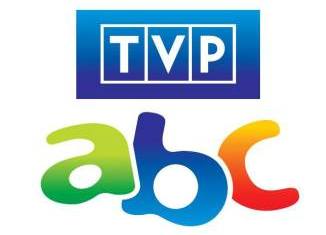 WIGILIA, 24 grudnia (niedziela) PROGRAMYArką do BetlejemKoncert kolęd zespołu Arka Noego  premieraEmisja: godz. 16.30 oraz godz. 20.50.Koncert jest połączeniem tradycyjnych kolęd i pastorałek w wykonaniu Arki Noego oraz scenek przedstawianych przez Teatr Lalkowy i Kukiełkowy Ani Polarusz. „Arką do Betlejem” jest świątecznym, rodzinnym i ciepłym widowiskiem, opowiadającym o współczesnej podróży do Betlejem, którą każdy z nas odbywa podczas Świąt Bożego Narodzenia. Scenki teatralne są oparte o teksty z Pisma św. mówiące o Bożym Narodzeniu. Nawiązują  także do teraźniejszości. Wierzymy, że każdy widz wyruszy z nami w podróż do BetlejemPodczas koncertu usłyszymy zarówno tradycyjne kolędy oraz znane piosenki Arki Noego, jak też nowości. Specjalnie dla TVP ABC została napisana pastorałka „Siła od Niego biła” - autorem słów i muzyki premierowej  pastorałki jest Robert Friedrich (Litza). Ponadto w czasie muzycznego i teatralnego widowiska zabrzmią także: „Wśród nocnej ciszy”, „Świeć Gwiazdeczko”,  „Dzisiaj w Betlejem”, „Dlaczego dzisiaj”, „Hojka”, „Ja Jestem”, „Gdy śliczna Panna”, „Gore Gwiazda”, „Święty uśmiechnięty”, „Przybieżeli Do Betlejem”. Domisie odc. 400 „Boże Narodzenie” premiera Emisja: godz. 9.30 Zbliżają się Święta Bożego Narodzenia. Dlaczego właśnie w grudniu obchodzimy te święta, dlaczego to jest taki ważny moment w roku? Domisie rozmawiają o bożonarodzeniowych zwyczajach, przygotowują ozdoby na choinkę, śpiewają świąteczne piosenki. Dowiadują się również, skąd brane są świąteczne drzewka – świerki i jodły. Domisie znajdują na strychu stroje kolędników i postanawiają się w nie przebrać i kolędować. To również jedna ze świątecznych tradycji. Teleranek Odc. Boże Narodzenie premieraEmisja: godz. 10.00.Będzie to specjalny, świąteczny odcinek. Chcemy oddać w nim niepowtarzalny klimat Świąt Bożego Narodzenia oraz podkreślimy, co tak naprawdę jest w nich najważniejsze: tradycja, więzi rodzinne, wiara. Czytanie przed spaniem Odc. 230 „Mędrcy” premieraEmisja: godz. 19.50W specjalnym, wigilijnym odcinku serii „Czytanie przed spaniem”, aktorka Dorota Kolak przeczyta naszym widzom opowiadanie o trzech mędrcach podążających za Gwiazdą Betlejemską, która zaprowadziła ich do miejsca narodzin Jezusa Chrystusa - do Betlejem. ANIMACJETABALUGA I LEO – ŚWIĄTECZNA PRZYGODA Emisja: godz. 14:10 i 21.45Wszystkie dzieci z Domu Dziecka trafiły na święta do różnych rodzin, tylko jeden Leo został  sam. Zrozpaczony wyszedł z domu  i trafił do Lodolandii, gdzie wpadł w ręce złego Arktosa. Na szczęście w pobliżu był Tabaluga i zabrał go do Rajskiej Doliny. Właśnie wzeszła Rajska Gwiazda, co oznaczało obchody Dnia Rajskiej Doliny. Tabaluga miał być mistrzem ceremonii. Niestety  Leo zniszczył szmaragd, który był ważnym atrybutem ceremonii. Tabaluga razem z chłopcem wyruszyli po nowy klejnot. Po licznych perypetiach udało się im znaleźć szmaragd, a Leo, dzięki swojemu sprytowi, ocalił Rajską Dolinę przed złym Arktosem. Niestety nadszedł czas powrotu Leo do jego świata, tym bardziej, że czekali tam na niego jego nowi rodzice.KSIĘGA KSIĄGOdc. 8 „Pierwsze Święta Bożego Narodzenia”Emisja: godz. 15.45Dzieci odkrywają prawdziwe znaczenie Świąt Bożego Narodzenia i tego, że Boża obietnica się wypełniła. Przedświąteczne, komercyjne zamieszanie panuje w domu Oli i Krzysia. Wydaje się, że Jezus, główny bohater Świąt, opuścił tą rodzinę i zostawił ich z rozrywkowymi gadżetami i wszystkim, co przeszkadza w świętowaniu tego błogosławionego czasu. Krzyś nie dotrzymuje swojej obietnicy zrobienia szopki bożonarodzeniowej i obraźliwie odpowiada Oli, że to kolejna dekoracja taka sama jak wszystkie jej renifery, śnieżynki i Mikołajowe elfy. Księga Ksiąg interweniuje i zabiera naszych młodych bohaterów w podróż, aby odkryć prawdziwe znaczenie Bożego Narodzenia. Poznają oni ukryty plan króla Heroda, który próbuje udaremnić narodziny nowego króla. Według Heroda jest on zagrożeniem dla jego tronu. Następnie Krzyś, Ola i Gizmo podróżują z Marią i Józefem, którzy są w drodze do Betlejem na spis ludności. W czasie podroży Krzyś jest całkowicie pochłonięty myśleniem, że wszędzie, za każdą skałą i każdym drzewem czają się szpiedzy Heroda. Zaczyna on odgrywać rolę osobistego ochroniarza Świętej Rodziny. W międzyczasie moc błogosławionego narodzenia się Jezusa wypiera wszystkie inne jego myśli, a aniołowie i pasterze gromadzą się wokół stajni i śpiewają pieśni chwały. Ostatecznie nasi bohaterowie wracają do domu, aby skupić się na przygotowaniach do narodzenia Jezusa, a mniej na komercyjnej stronie świątecznego sezonu.Serial jest światowej klasy produkcją projektowaną i tworzoną przez nagrodzony Oskarem zespól animatorów. Przekazuje dzieciom ponadczasowe pozytywne wartości chrześcijańskie. Przez ekscytujące, pełne odkryć, oparte na historiach biblijnych przygody dwójki dzieci Krzysia, Oli i ich robota Gizmo, naucza prawd moralnych i udziela życiowych lekcji. Edukacja i rozrywka dla całej rodziny.STRAŻAK SAMSeria 8, odc. 6 „Mikołaj Za Burtą”Emisja: godz. 17.40Przygody dzielnego strażaka Sama, który z narażeniem własnego życia jest gotowy do pomocy nie tylko w przypadku nagłego pożaru, ale w nawet najtrudniejszych, wydawałoby się nierozwiązywalnych, sytuacjach. W Pontypandy nadchodzą Święta. Norman chce, żeby sklep jego mamy był najładniej udekorowany. W sklepie Pani Dilys wybucha pożar. W tym samym czasie na środku zatoki ktoś tonie.PODRÓŻE Z ALEKSANDREM I EMILIĄOdc. 25 „Świąteczne Życzenia – Finlandia”Emisja: godz. 18:05   Aleksander i Emilia to para sympatycznych myszy, które uwielbiają podróżować. Ich charaktery bardzo różnią się od siebie, jednak razem tworzą wspaniały duet potrafiący rozwiązać przeróżne tajemnice. Najważniejsze jest to, że zawsze mogą na siebie liczyć, bo co dwie głowy, to nie jedna! Tym razem nasi bohaterowie szukają Św. Mikołaja.KASIA I MIM MIM  Odc. 29 „Świąteczne Życzenie”Emisja: godz. 18:30   Kanadyjski serial animowany stworzony przez Julie i Scotta Stewartów, Roba Eggera i Elyota R. Wallera. Serial opisuje perypetie małej Kasi, dziewczynki energicznej i z ogromną wyobraźnią. Wraz ze swoim ulubionym zwierzątkiem pluszowym królikiem Mim Mimem wyrusza w niesamowitą podróż do świata Mimiloo. Codziennie dwójka bohaterów odkrywa coś w nowej krainie, a podczas podróży przydarza się mnóstwo problemów, z którymi trzeba sobie poradzić...RODZINA RABATKÓWOdc. 8 „Wigilijna Przygoda”Emisja: godz. 19:00 Podczas przygotowań do Świąt króliczki znajdują w lesie sanie Świętego Mikołaja. Kappa, Miki i Nils, elfy, które miały odprowadzić sanie na biegun północny, zabłądziły, bo podczas kłótni uszkodziły System Namierzania Mikołaja. Bratek naprawia urządzenie, ale Stokrotek, który marzy o tym, żeby zobaczyć Mikołaja, zamiast SNM daje elfom własnoręcznie wykonaną kopię, a sam wybiera się marchewkobilem na biegun.BOŻE NARODZENIE, 25 grudnia (poniedziałek)PROGRAMYMój zwierzyniecOdc. 28 premieraEmisja: 25.12, godz. 15:15Andrzej Kruszewicz w roli Świętego Mikołaja rozda zwierzętom prezenty w postaci ich ulubionych przysmaków, a one odwdzięczą się miłymi gestami. Szympansica Lucy namaluje w ramach prezentu dla Andrzeja obraz abstrakcyjny. Nawiązując do wierzeń, że zwierzęta w noc wigilijną mówią ludzkim głosem opowiemy o tym, jak nawiązują kontakt z człowiekiem i porozumiewają się między sobą.Nela Mała ReporterkaOdc. 69 „Wioska Świętego Mikołaja” premieraEmisja: 25.12, godz. 16.10.Nela przygotowała dla małych widzów specjalny świąteczny odcinek. Lecimy razem do Laponii - krainy, której nie znajdziemy na typowych szkolnych mapach. Znajduje się na terenach kilku państw i przebiega przez nią koło podbiegunowe. Właśnie tam znajduje się wioska Świętego Mikołaja. Wraz z Nelą odkryjemy jej świąteczne tajemnice.Zwierzaki CzytakiOdc. 12 „ Muzyka łagodzi obyczaje” premieraEmisja: 25.12, godz. 10.00Od kilku dni Szymek chodzi przygnębiony i smutny. Okazuje się, że bezskutecznie próbuje opracować projekt rakiety kosmicznej. Nie może się skupić i nie ma pomysłu. Do tego Rysia nie pomaga ponieważ przygotowując się do konkursu śpiewu  denerwuje Szymka. Czy Zwierzaki się dogadają i czy Szymkowi uda się w końcu skonstruować  jakąś maszynę?ANIMACJEPrzed południem powtórki świątecznych animacji z Wigilii oraz:TOMEK I PRZYJACIELE  Seria 14, odc. 20, „Wesołej Wyspy Mgieł”Emisja: godz. 10.15Zbliżają się Święta Bożego Narodzenia. Okazuje się, że Szast, Prast i Ferdynand nigdy wcześniej nie obchodzili ich na wyspie mgieł. Lokomotywy z wyspy Sodor mówią im, co powinni przygotować, ale ci ich nie słuchają. Lokomotywy z wyspy Mgieł wybierają złą choinkę i ustawiają ozdoby w złych miejscach. W końcu proszą o pomoc przyjaciół z wyspy Sodor.BRACIA KOALA - ŚWIĘTA U BRACI KOALAEmisja: godz. 21.55 Angielski film animowany z 2006 roku, dla dzieci w wieku 3-8 lat. Dodatek do serii pod tym samym tytułem. Głównymi bohaterami są misie koala: Franio i Benio. Opuszczają oni rodzinny dom, gdyż dochodzą do wniosku, że ich powołaniem jest pomaganie innym. Podróżując po świecie często powtarzają: "Jesteśmy tu, by wam pomóc". W ten sposób zdobywają nowych przyjaciół i przeżywają fantastyczne przygody.Odcinek bożonarodzeniowy.BOŻE NARODZENIE, 26 grudnia (wtorek)ANIMACJETOMEK I PRZYJACIELE – NIESPODZIANKASeria 15, odc. 11 „Niespodzianka”Emisja: godz. 10.15Wkrótce ma się odbyć świąteczne przyjęcie. Tomek postanawia urządzić w warsztacie drugie przyjęcie dla lokomotyw, które nie zostaną na czas naprawione. Nie pyta się jednak o zdanie Wiktora. W warsztacie powstaje ogromne zamieszanie. Tomek w końcu prosi Wiktora o zgodę na urządzenie przyjęcia w warsztacie, a ten się zgadza.BRACIA KOALA - ŚWIĘTA U BRACI KOALAEmisja: godz. 14.10 Angielski film animowany z 2006 roku, dla dzieci w wieku 3-8 lat. Odcinek bożonarodzeniowy. 